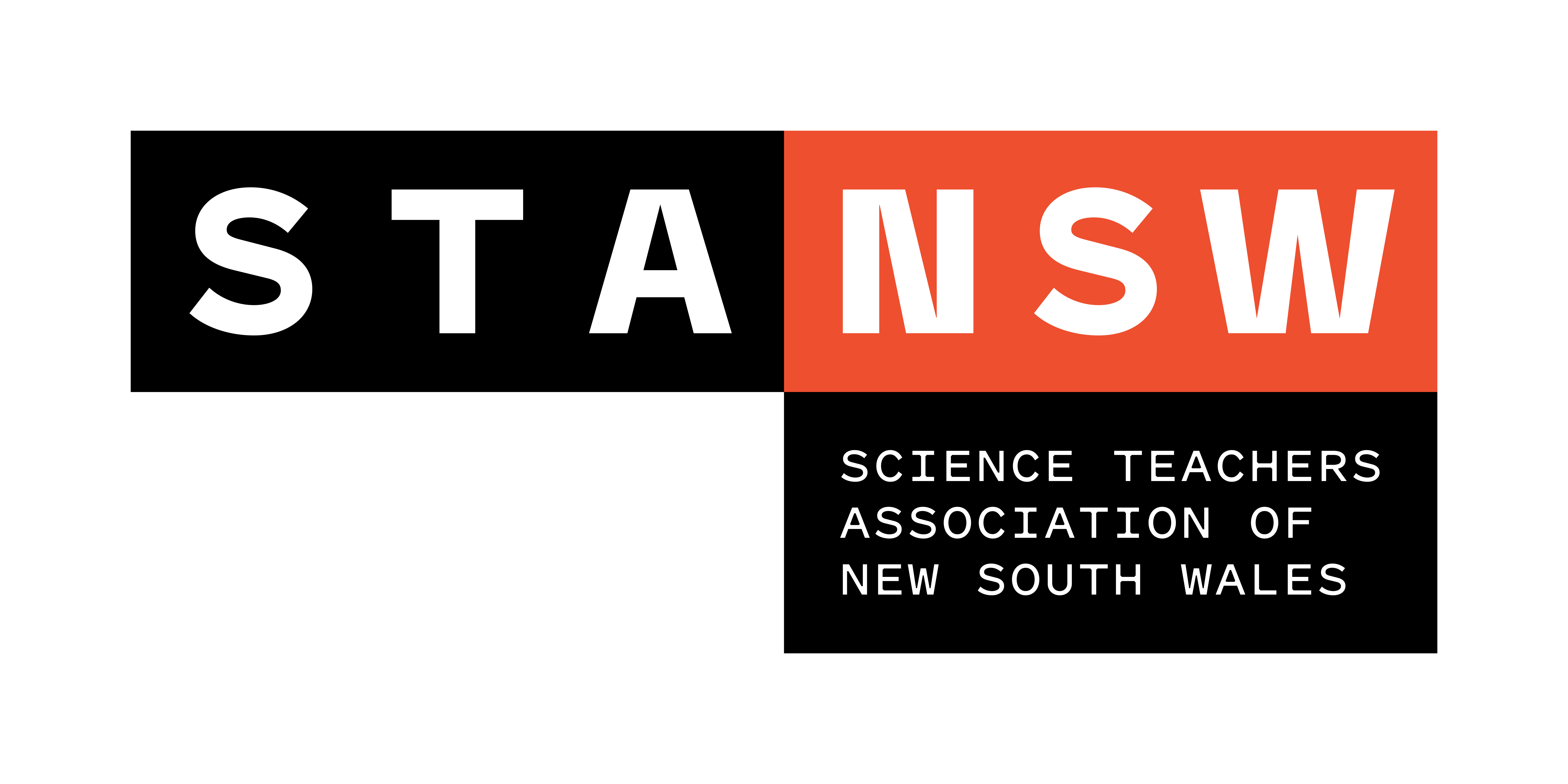 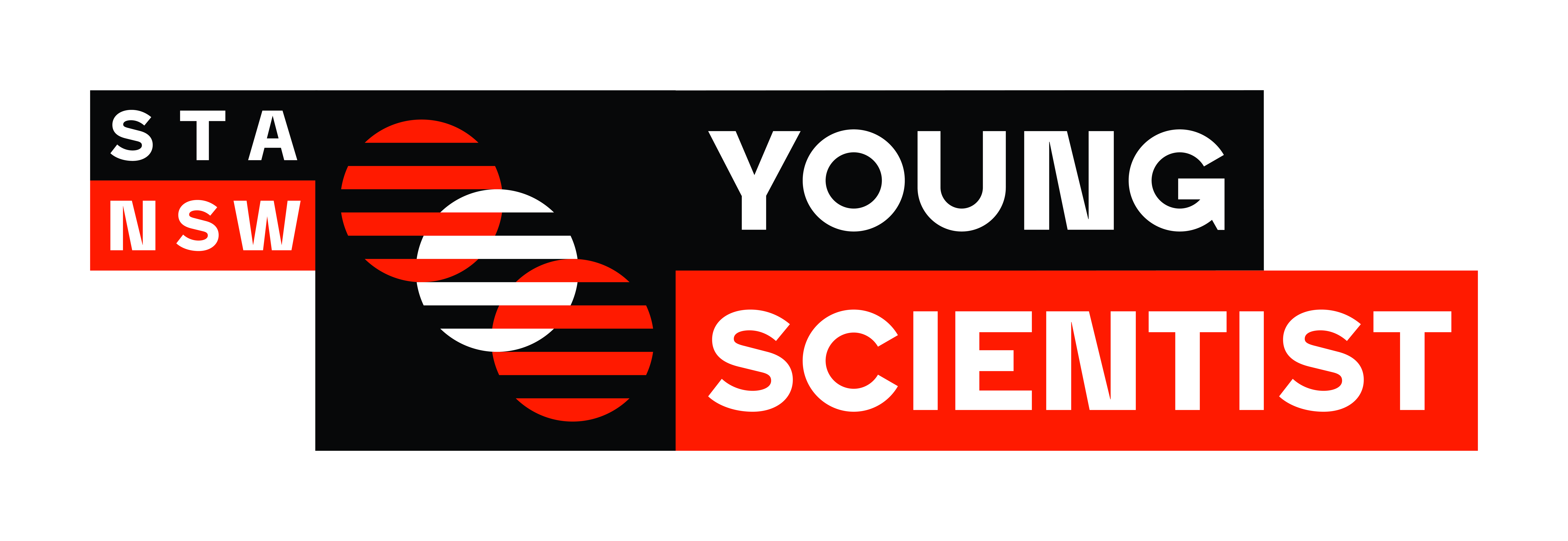 Science Teachers Association NSW Young Scientist Appeal FormPlease complete the below form and return with documentation to: To: Youngscientist@stansw.asn.au --------------------------------------------------------------------------------------------------------------------------------------Official Use Only You cannot submit an appeal on the basis of- internet or computer issues- missing deadlines- incomplete submissions- long term illness (except flare ups)- misreading instructions and rulesBasis for your appealIllnessMisadventure Other – Please provide detailName: Project Title:Category: Due Date and Time: Date and Time received:Reason for Appeal – less than 200 words  Medical Certificate: Yes – Please email to youngscientist@stansw.asn.auNoOther Evidence:Yes – Please email to youngscientist@stansw.asn.auNoStudent Signature:Parent Signature:Teachers Signature:Date of Appeal:Appeal logged in RegisterYesNoSupporting Evidence Provided:YesNoAppeal CommitteeUpheld DeniedDecision communicated to student:Date: 